Le numérique dans l’art. Pierre Berger. Multimedia, transmedia1.En bref Le dispositif.  N’avait pas tellement de sens avant l’arrivée de l’écran. 
Ou bien la chose, mais alors peu animée.
Ou bien le spectacle, toujours plus ou moins multimedia. Devient pratiquement la norme avec l’écran. Le son appelle l’image et réciproquement. Le transmédia : très lourd 
Le travail de transposition de Charlot http://diccan.com/Multimedia.htmlhttp://diccan.com/Berger/Transmedia.htmlhttp://diccan.com/Blog2/Kac_Inner_Telescope.htmlhttp://diccan.com/Berger/Immersion.pdf http://diccan.com/Blog/Virtualia.htmlhttp://diccan.com/Blog/2014_Capture.html http://diccan.com/Blog/2014_Myrvold.htm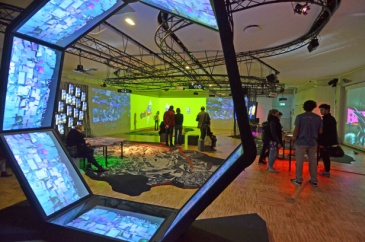 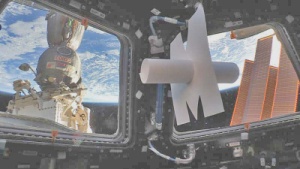 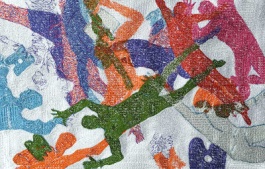 http://diccan.com/Blog2/Kac_Inner_Telescope.html
http://diccan.com/Blog5/Kac_2018.html  The  book http://diccan.com/Blog4/David_2017.html  Levitation